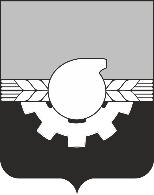 АДМИНИСТРАЦИЯ ГОРОДА КЕМЕРОВОПОСТАНОВЛЕНИЕ от 21.07.2022 № 2033О демонтаже незаконно размещенных объектовРуководствуясь решением Кемеровского городского Совета народных депутатов от 19.10.2018 № 171 «Об утверждении Положения «О порядке освобождения земельных участков, находящихся в муниципальной собственности города Кемерово, и земельных участков на территории города Кемерово, государственная собственность на которые не разграничена, от незаконно размещенных на них объектов, не являющихся объектами капитального строительства, в том числе осуществления демонтажа и (или) перемещения таких объектов»:1. Принять решение о демонтаже незаконно размещенных металлических гаражей, не являющихся объектами капитального строительства, владельцы которых неизвестны, расположенных на земельном участке, государственная собственность на который не разграничена, по адресу:  г. Кемерово, Центральный район, ул. Ноградская, северо-восточнее дома 18.2. Вывоз и хранение демонтированных объектов и находящегося внутри них имущества осуществить силами специализированной организации.3. Утвердить состав комиссии по демонтажу указанных в пункте 1 настоящего постановления незаконно размещенных объектов согласно приложению к настоящему постановлению.4. Комиссии по демонтажу незаконно размещенных объектов осуществить мероприятия по демонтажу указанных в пункте 1 настоящего постановления незаконно размещенных объектов не позднее 31 декабря 2023 года.5. Комитету по работе со средствами массовой информации
(Н.Н. Горбачева) обеспечить официальное опубликование настоящего постановления и разместить настоящее постановление на официальном сайте администрации города Кемерово в информационно-телекоммуникационной сети «Интернет».6. Контроль за исполнением настоящего постановления возложить                          на первого заместителя Главы города Д.В. Анисимова.Глава города						          	                        И.В. СередюкПРИЛОЖЕНИЕ     к постановлению администрациигорода Кемерово            от 21.07.2022 № 2033СОСТАВкомиссии по демонтажу незаконно размещенных объектов, не являющихся объектами капитального строительства, расположенных на земельных участках, государственная собственность на которые не разграниченаПредседатель комиссии:Мельник Василий ПетровичНачальник управления архитектуры и градостроительства администрации города КемеровоЧлены комиссии:Денисенко Иван ДмитриевичЗаведующий отделом муниципального земельного контроля управления архитектуры и градостроительства администрации города КемеровоУстинов Егор ЕвгеньевичКонсультант-советник отдела муниципального земельного контроля управления архитектуры и градостроительства администрациигорода КемеровоЧвала Екатерина БорисовнаКонсультант-советник отдела муниципального земельного контроля управления архитектуры и градостроительства администрациигорода Кемерово